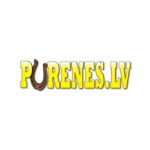 Treniņsacensības “Purenēs” Vieta un laiks: 2017. gada 27. maijs plkst. 11.00,„Purenes”, Beļavas pag., Gulbenes nov.Mērķis: Popularizēt jāšanas sportu un dot iespēju jaunajiem jātniekiem pilnveidot savas zināšanas un prasmesLaukuma segums: smilšu (tā kā laukums pasvaigs – ir neliela iegrime), iesildes laukums: smilšu-zālesSacensību programma:Maršruts nr.1Vadības maršruts – soļi, rikši, lēkši, kavaletti (gaitu izvēlas atbilstoši jātnieka spējām)Maršruts nr.2Līdz 60 cm, (Art.238.2.1), ātruma maršruts, bez ierobežojumiemMaršruts nr.3Līdz 80 cm, (Art.238.2.1), ātruma maršruts, bez ierobežojumiemMaršruts nr.475cm – 100 cm, (Art.238.2.1.) ātruma maršruts, bez ierobežojumiemApbalvošana: maršrutā nr.2, nr.3 un nr.4 apbalvo pirmās sešas vietas ar rozetēm, diplomiem, ziediem, pirmo trīs vietu ieguvējiem naudas balva ( 30;20;10 )Vadības maršrutā apbalvo katru jātnieku ar rozeti un diplomu.Dalības maksas: maršrutā nr.1 – 7 eiromaršrutos 2, 3 un 4 katrs starts 10 eiroStarta nauda jāiemaksā ne vēlāk, kā 30 min pirms starta.Sliktu laikapstākļu dēļ sacensības var tikt atceltas.Pieteikumi: Pieteikumi jāiesniedz līdz 2017. gada 26. maijam plkst.20:00Pieteikumā jānorāda jātnieka vārds, uzvārds, maršruta numurs, zirga vārds un komanda, kā arī tālruņa numurs.Pieteikties var:rakstot draugiem.lv   Mairita Dreimane – Slokae-pasts: Mairita@purenes.lvtālr. – 26380967Katrs dalībnieks uzņemas personīgu atbildību par negadījumiem sacensību laikā.Jātniekiem līdz 16 gadu vecumam ieskaitot, drošības veste obligāta.    www.purenes.lv